Entwurf Brief Verein an Schulen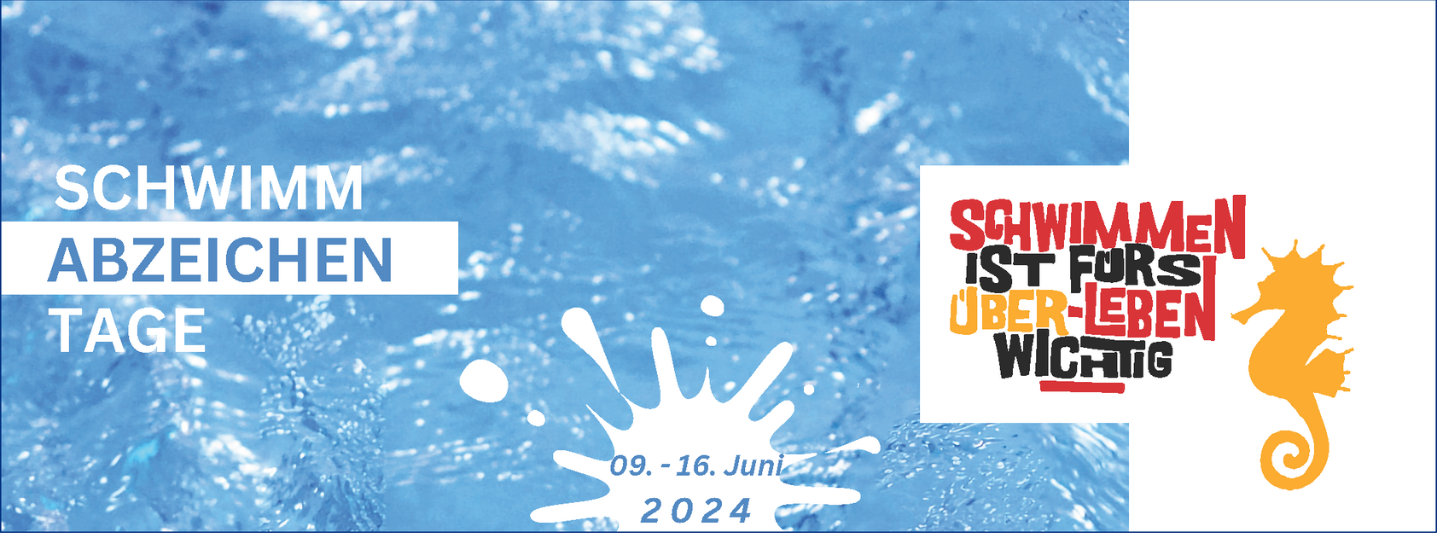 09. – 16. Juni - SCHWIMMABZEICHENTAGE 2024Sehr geehrte Damen und Herren der Schule XXXXXX,unsere Kinder haben, gerade was die Bewegung angeht, unter der Pandemie sehr gelitten: Geschlossene Schwimmbäder ermöglichten kein Wassertraining. Insbesondere konnten für ganze zwei Schuljahrgänge keine Schwimmkurse angeboten werden. Ebenso konnte in den Schulen kein Schwimmunterricht stattfinden. Die Schwimmfähigkeit unserer Kinder hat hierdurch insgesamt deutlich abgenommen. Nun wollen wir als Verein mit der Teilnahme am bundesweiten Schwimmabzeichentag 2023 bewusst machen, wie wichtig eine solide Schwimmausbildung für jedes einzelne Kind ist.Am XX. Juni 2024, wollen wir mit allen schwimmsporttreibenden Vereinen vor Ort gemeinsam mit dem Hallenbad XXXXXX von XX.XX Uhr bis XX.XX Uhr diesen Aktionstag durchführen. Wir wollen sichtbar machen, mit wie viel (ehrenamtlichem) Einsatz, besonderer Unterstützung Ihrerseits sowie der Bäder an sich alles dafür getan wird, unseren Kindern sicheres schwimmen beizubringen.Sicherlich gibt es viele Kinder, die im Rahmen des Schulschwimmens leider keine Schwimmabzeichen ablegen konnten. Deshalb machen Sie bitte für diesen Schwimmabzeichentag Werbung in ihrer Schule. Jeder kann hier im Rahmen des öffentlichen Schwimmens im Schwimmbad XXXXXXX Adresse seine Schwimmabzeichenprüfung ablegen. Kompetente Prüfer*innen aus den Vereinen stehen dafür zur Verfügung. Sollte es beim ersten Mal nicht ganz klappen, können unsere Experten auch hilfreiche Tipps für den weiteren Weg zum sicheren schwimmen geben.Anbei ein digitales Banner zur Verwendung auf ihren Web-Seiten und ein Plakat für das „Schwarze Brett“ im Schulgebäude.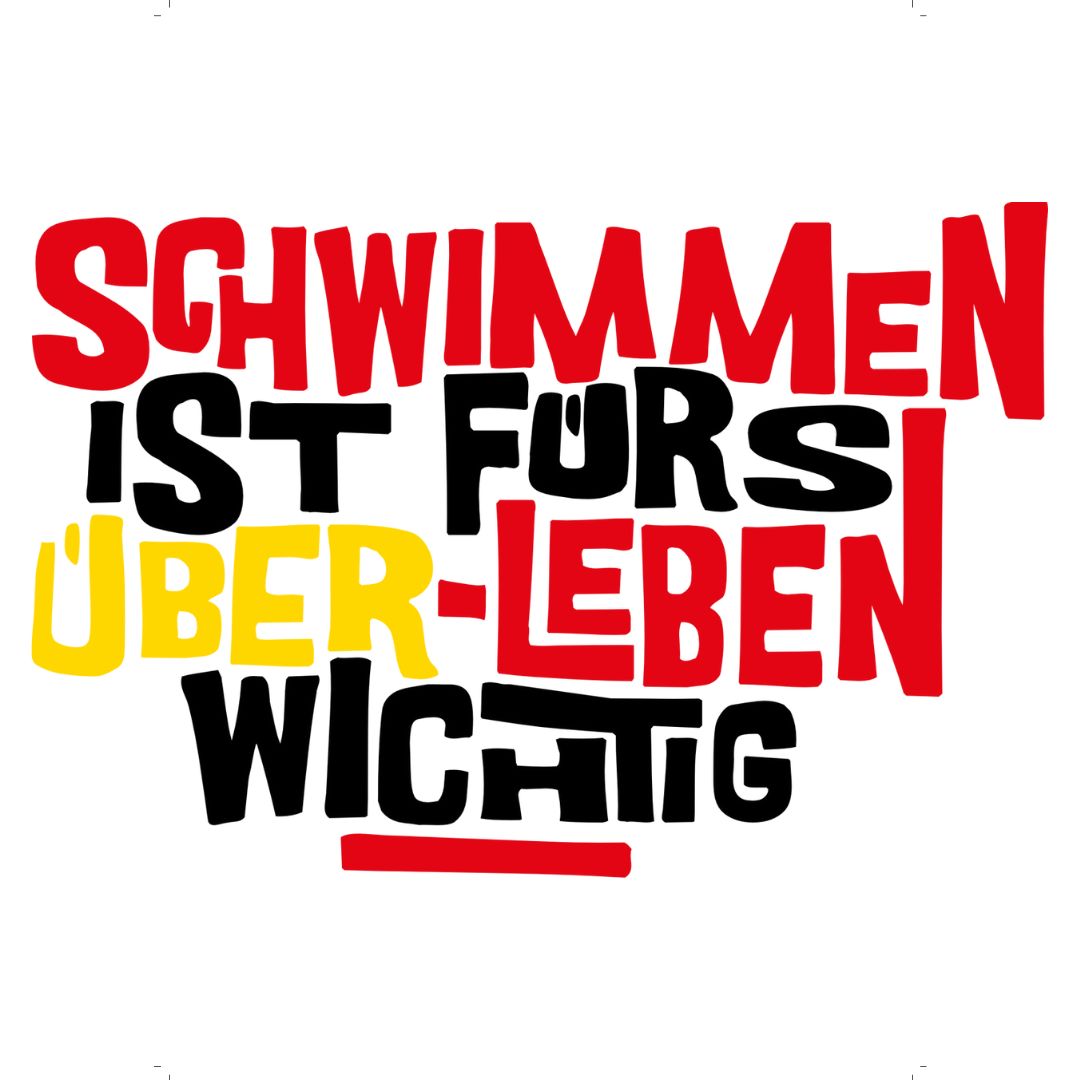 Herzlichen Dank für Ihre Unterstützung in dieser wichtigen Sache, denn: 